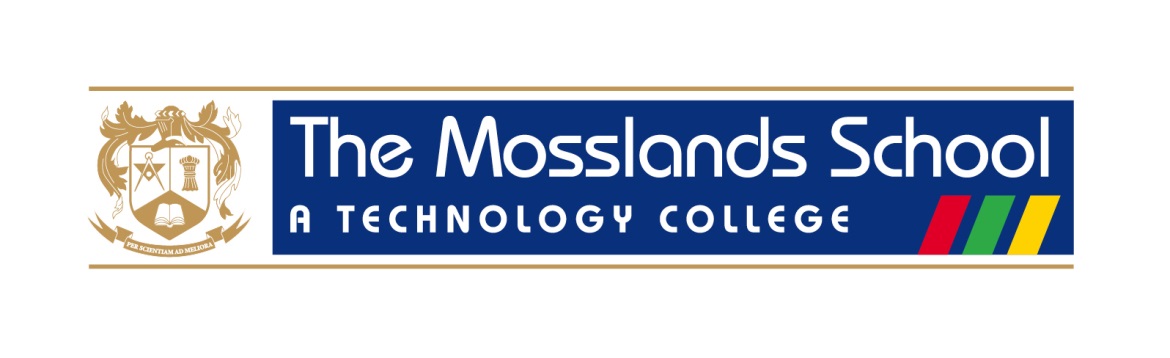 11-19 Boys’ Comprehensive School    No. on roll – 963 (including 160 Sixth Form)Mosslands DriveWallasey, WirralCH45 8PJ0151 638 8131Required as soon as possibleEXAM INVIGILATORSHours around Exam SeasonsApplications are invited to fill vacancies in our Exam Invigilators team. Duties required are to oversee and supervise examinations and to ensure that guidelines and regulations for the integrity and security of the examination papers and procedures are followed during examination sessions.We are looking for candidates who can relate well with teenagers, maintaining a calm, firm and fair approach.Further information and an application form are available to download on the school’s website, www.mosslands.co.uk,or email clairemclaughlin@mosslands.wirral.sch.uk  Please apply by letter to: Miss Claire L McLaughlin (Human Resources / PA to Headteacher)The Mosslands School is committed to safeguarding and promoting the welfare of children and expects all staff to share this commitment. The successful applicant will be required to undertake an enhanced disclosure by the DBS, references and medical checks.Closing date:  25th January 2020.Interviews are expected to take place week commencing shortly after the closing date.Any offer of employment will be subject to satisfactory enhanced DBS clearance, medical and references.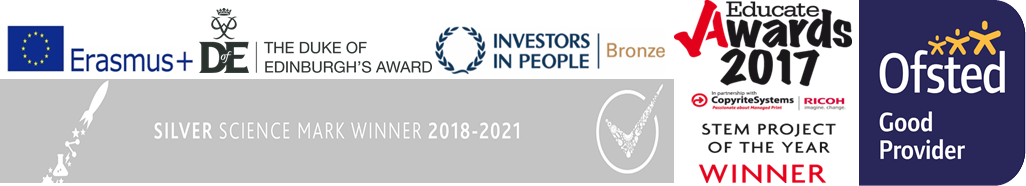 